When Love Hurts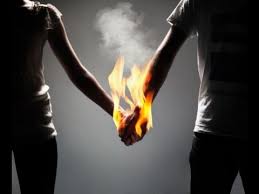 A support group for undergraduate womenTo be held on Mondays 6:30pm-8:00pm(Effective October 17th)@ Lamson Hall (Living & Learning Room)Are you feeling overwhelmed due to your current or past relationship experiences?Are you finding yourself worrying about your significant other when you should be doing other things?Have you thought about ending your relationship but don’t know how or are afraid to do so?If you find that you have answered “yes” to any of the above questions, this group may be for you!  To sign up or to get more information, please contact the Counseling and Testing Center at 269-471-3470.